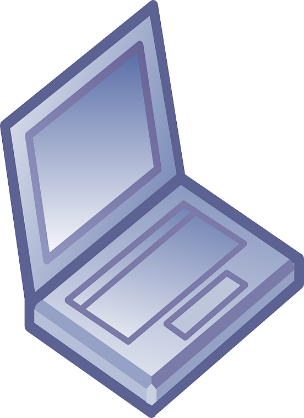 Helpful Resources  NameDescriptionLinkKhan Academysearch for a video on a specific math topichttps://www.khanacademy.orgMath Anticssome fun videos on several math topicshttp:/www.mathantics.comLearn ZillionFabulous videos on a huge range of math topics across all grade levelshttps://learnzillion.comMath PlaygroundA wonderful place with math videos and problem solving gameshttp://mathplayground.comMath Fact Skill SheetsSearch topics and it creates practice sheets and answer sheetswww.math-drills.com